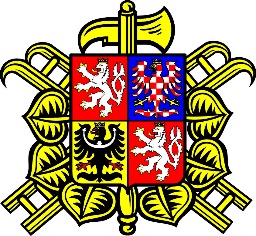 ZÁPIS Z VÝBOROVÉ SCHŮZE SH ČMS – OKRSEK LITOMYŠLMísto konání: zbrojnice Nová VesTermín konání a čas konání :  1.9.2021 v 17,00 hodin  Přítomni: Gregušová (také jako zástupce za p.Pechance SDH Sedliště), Vích (SDH Nová Ves bez možnosti hlasování), Lněnička (SDH Osík), Hantl (SDH Nedošín, Ing. Vacek (SDH Nová Ves), Maceček (SDH Kornice), Groulík (SDH Osík), Křivka Roman (Pohodlí), Wilder (SDH Litomyšl), Beránek (SDH Litomyšl), Groulík (SDH Osík)Hosté : Hana Flídrová z Desné, členka výkonného výboru OSH SvitavyOmluveni :  Šmíd Pazucha, Boštík PohodlíNeomluveni:  Zapisovatel :    Groulík Jindřich Ověřovatel :    Gregušová Markéta, Wilder JosefStarostka okrsku přivítala všechny přítomné a zahájila dnešní výborovou schůzi.Program schůze:PřivítáníKontrola usnesení z poslední výborové schůze ze dne Informace o charitě pro pracovníky Nemocnici LitomyšlZávěr2) Kontrola usnesení z poslední výborové schůze1/ Stále platí některé body z předcházejících usnesení schůzí a to:- akce sborů hlásit včas starostce- starostové sborů provádí kontrolu funkčního označení na náramenících uniforem svých členů2/ Charitativní činnost pro zdravotníky Nemocnice Litomyšl- starostka okrsku připraví a domluví darovací smlouvu, dále vyhotoví darovací list5/ Čestné uznání- starostka okrsku zajistí vyhotovení schválených Čestných uznání, včetně drobného dárku- starostka okrsku zajistí předání těchto čestných uznání 8/ Spolupráce a pomoc starostce- výbor vyzývá všechny členy výboru okrsku, aby byli nápomocni starostce v aktivitách, na kterých se dnešní výborová schůze dohodla3) Námětové cvičení a okrsková soutěžIng. Vacek Jelikož neproběhla okrsková soutěž, měla by být do konce roku 2021 uspořádána. Doporučuje spojit námětové cvičení s okrskovou soutěží. Navrhuje uskutečnit vyhlášení poplachu některé sobotní ráno, kdy by se vyjelo směr na místo, kde by se uskutečnil jeden požární útok (dle dohody možno i dva útoky). Nabízí se možnost v Osíku , dále Kornice.Ing. Maceček- pro útok je to v Kornicích krátké cca 60 metrů a je tam travnatá plocha, - neví se jaká budou opatření CovidováBeránek Jaroslav- zemědělská škola Litomyšl má hřiště, za tělocvičnou, je velké asfaltové místo, bylo by to velké krásné hřiště, voda buď HZS nebo hydrant u silnice, Ing. Vacek Vhodný termín by byl v září nebo přímo 2.října 2021. Probere další podrobnosti s konkrétní osobou v této záležitosti.Návrh Křivky se mu zdá vhodný, a byl by výhodnější než v Litomyšli. Vyhotoví OZ a plán cvičení, jak to bude mít hotové, nechá schválit na HZS. Ještě se domluví, zda bude jeden útok nebo dva, ale schůze se přiklání ke dvěma útokům. Čas v 8,00 hodin. Spíš by se to udělalo formou OZ, že cvičící jednotky vyjedou v 08,00 hodin bez vyhlášení poplachu. Tím se ověří dojezdový čas. Soutěž by byla až od 09,00 hodin. Pouze požární útoky. Žádá SDH Osík, zda by mohli udělat presenci včetně startovací listiny a dále pak výsledkové listiny. Navrhují se pouze diplomy.Křivka Roman- nabízí uskutečnit v Pohodlí, mají časomíru, přístup k vodě a je to vhodný prostor směrem k Ruláku. Projedná v Pohodlí termín 2.října 2021 u nich ve sboru. Ještě navrhuje dát něco jiného k požárním útoku, například nějaké branné soutěže. - jak to bude s cenami, navrhuje bez cen, bez výsledků, udělá se to formou pouze diplomů bez cen- navrhuje pouze čerpadlo PS 12, žádné upravené čerpadloIng. Maceček - musí se ošetřit to, že když vozidlo vyjede na cvičení, nesmí tam být nečlenové jednotky, může se to udělat bez majáků, pokud pojede na majáky pak nečlenové jednotky musí jet jiným způsobem.- lze nazvat například jako kondiční jízda - pokud je to taktické cvičení pak to je přes operačního důstojníka, je to jízda k zásahu- to se musí ještě doladit- nečlenové jednotky by měli přijet samostatně a výjezdové vozidlo na majáky s jednotkouHantl Nedošín- rok 2022 by se uskutečnila okrsková soutěž v Nedošíně, po domluvě se zemědělci to bude možnéVýsledek diskuseTermín 2.říjnaVěc:  taktické cvičení a okrsková soutěžMísto :  PohodlíTermín :  nejpozději do 10.září propozice soutěže a také OZ, Ing. Vacek Termín zaslání přihlášek do 27.září 2021 na adresu jindrich.jindrich@centrum.czZodpovídá :  Ing. Vacek, okrsková starostka, starostové SDH Starostka okrsku prověří případné připojištění soutěže. 4/ Sbírka pro zdravotníky – okrsková starostka Vysvětlila proč předání občerstvení bylo tak narychlo. Všem účastníkům děkuje. Pro pokladníka je připraveno vyúčtování.Darovací smlouva s nemocnicí – je v tuto chvíli předána a ladí se případné nedostatky emailem, DH doporučuje, aby se darovací smlouva upravila na hlavičku OSH Svitavy.Pan Boštík připraví výčet finančního daru za každého dárce.5/ Pomoc pro MoravuFinanční částka – Osík, SedlištěPracovní pomoc přímo na místě včetně nářadí – Nová Ves, Pohodlí Poděkování starostky všem, kteří pomohli.OSH Svitavy zřídili účet pro pomoc. Zatím je vybráno 70.000,- Kč a zatím se nevíme jak budou použity, komu budou poslány. Ing. Vacek informoval o této zkáze přímo, jak to viděl na místě samém. Groulík – informoval o pomoci SDH Osík na konkrétní adresy, konkrétní místa.Gregušová – informace byla v Lilii Litomyšl, děkuje všem za pomoc. Probírala případnou pomoc s náměstkem Říhou, byla odkázána na KOPIS a na výzvy. 6/ Informace z OSH a výkonného výboruNákup vysílaček a vozíku do 40.000,- Kč. Dotaz na zapůjčování byl zatím oddálen, v tuto chvíli zápůjčky ne. Ohlašování termínu okrskových schůzí na OSH. Paní Flídrová je naší garantkou. Hana Flídrová- ráda nás poznává. Vysvětlila systém voleb na okresním shromáždění. Nelíbil se ji systém těchto voleb a jmenování zástupců za okrsky.- žádá starosty sboru, aby předávali požadavky okrskové starostce a ona předávala garantovi Ing. Vacek – musí se tomu dát čas a najít další možnou variantu, vymyslet co bude vyhovovat, volby nastavit, aby vyhovovali všemGroulík – připomínka k informovanosti z OSH, je toho málo, málo pružné, chybí info o dotací, chybí informace o hospodaření předchozího roku. Dále ještě není finanční příspěvek do okrsku.Křivka – dotaz proč došlo ke změně vedoucího mládeže okresu, dále má připomínku k provádění STK vozidel jednou za rok a to z hlediska emisí. 7/ Okrsková starostka13.11. – shromáždění představitelů sboru v JedlovéŠkolení dýchací techniky, je třeba zajistit si školeníPneumatiky označení MS – musí být na hasičském vozidle, jinak vozidlo nesmí na silnici. Navrhuje, aby velitelé prověřili. 23.10. – požární všestrannost Jevíčko pro děti1.-2.10. školení vedoucích mládeže v Jedlové na JitřenceJsou zřízeny webové stránky našeho okrsku, předávejte případné informace starostce. https://sdhokrseklitomysl.hasicovo.cz/Centrální evidence – zřídit přístup pro SDH možnost na OSHOdbornost hasiče – pokusí se objednat na začátek 2022Předání čestného uznaní za práci při Covidu Nové Vsi a Nedošínu – sbory starostku pozvou na VV nebo schůzi k předání ČUČas okrskové schůze vyhovuje od 17,00 hodinPozvánky na různé akce v okolí.29.9.2021 Květinový den v Osíku od 17 do 19 hodin.Wilder – informace o 150.výročí sboru Litomyšl v roce 20228/ Usnesení dnešní schůze 1/ Stále platí některé body z předcházejících usnesení schůzí a to:- akce sborů hlásit včas starostce- starostové sborů provádí kontrolu funkčního označení na náramenících uniforem svých členů2/ Čestné uznání- starostka okrsku zajistí předání čestných uznání (zbývá předat SDH Nová Ves a SDH Nedošín)-předání proběhne na VV, výborové schůzi sboru či jiné významné události3/ Spolupráce a pomoc starostce- výbor vyzývá všechny členy výboru okrsku, aby byli nápomocni starostce v aktivitách, na kterých se dnešní výborová schůze dohodla4/ Námětové cvičení a okrsková soutěž - 2.října- Ing. Vacek zajistí nejpozději do 10. září propozice soutěže a také OZ- starostové sborů zašlou přihlášky do 27. září 2021 na adresu jindrich.jindrich@centrum.cz- starostka okrsku prověří případné připojištění soutěže- zodpovídá: Ing. Vacek, okrsková starostka, starostové SDH 5/ Ostatní- velitelé si zajistí školení na dýchací techniku a prověří, aby na automobilech měli pneumatiky s označením MS (mud and snow), jinak nesmí na silnici- jsou zřízeny webové stránky našeho okrsku https://sdhokrseklitomysl.hasicovo.cz/, informace které chtějí členi SDH z okrsku zveřejnit, aby předávali starostce okrsku na adresu marketagregusova@seznam.cz-starostka se pokusí zajistit ,,odbornost hasič“ na začátek roku 2022 Starostka závěrem žádá o splnění Usnesení ze zápisu výboru.Výborová schůze byla ukončena v 19,30 hodinVšem popřála šťastnou cestu domů a přítomní poděkovali za připravené občerstvení.  